大分県薬剤師糖尿病研究会10周年記念講演会のご案内申請中単位：日本薬剤師研修センター認定研修、日病薬病院薬学認定薬剤師制度単位、        日本くすりと糖尿病学会P認定単位、大分県糖尿病療養指導士会単位　当会の活動にご理解、ご協力いただきありがとうございます。この度、発足10周年を記念して講演会を開催いたします。WEB参加も可能ですが、会場での展示や配布の企画もしていますので、会場でのご聴講をお勧めします。開 催 日 ： 令和6年6月２１日（金）　１９：00～２0：3０開催場所 ： 大分県薬剤師会館 ３階 研修ホール、ｗｅｂ （ｚｏｏｍを使用） 【 プログラム 】　座長 ： O・P・A薬局 加藤 博和 先生講演1： 独立行政法人 地域医療機能推進機構 宮崎江南病院 薬剤部 副部長　谷口 公章 先生「 糖尿病スティグマを考えよう」　（スティグマとはいわれのない差別や偏見を意味します）講演2： 大分県立病院 内分泌・代謝内科 部長 田中 克宏 先生「 糖尿病の薬物療法　～新しい話題と療養指導の注意点～ 」【会場企画】 18：30～① 患者指導に役立つお勧めパンフレットの展示、配布② 低糖質食品のサンプル 配布③ シックデイカード（日本くすりと糖尿病学会版）のサンプル 配布④ 糖尿病に関する認定取得についての相談コーナー※ 配布物は、数に限りがあります。ご了承ください。　　　　　　　　　　　　　　　　　　　　　　　　　　　　　　　　　　　　　　　　　　　　　　　　　　　　　　　　　　　　参加登録 ： 会場、WEBいずれも 大分県薬剤師会HPの「研修会のご案内」、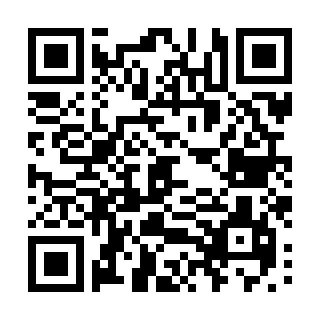 もしくはQRコードから登録してください。https://zoom.us/webinar/register/WN_yen4WinYSNSO1W8dorK1BAメールの場合は、参加研修会名、勤務先、氏名、希望単位を記載して、yaku21@oitakenyaku.or.jp へ送ってください。参 加 費 ： 県薬・県病薬会員 無料、非会員 5,000円 （事前振込）振込先：大分銀行　南支店　普通口座　№ 5069686　　　　      　　公益社団法人大分県薬剤師会　会長　安東哲也※振込手数料は受講者負担となります。※振込人名は「受講月日」＋「申込受講者氏名」にてお願いします。※天災等による研修会中止以外では返金いたしません。※研修会開催3日前までに入金の確認が出来ない場合、研修会参加ができませんので、ご注意下さい。申込期限 ： 6 月 2０日（木）注意事項 ： ●日本薬剤師研修センター、日病薬病院薬学認定薬剤師制度、日本くすりと糖尿病学会P認定は、いずれか１種類のみ取得できます。●ログイン・ログアウト時間履歴およびキーワード提示で受講管理します。●複数人による１台の PC 等での聴講は、ログイン者当人のみ単位認定となります。●撮影、録画、録音は禁止です。